A fás szárú növények védelméről szóló 346/2008. (XII. 30.) Korm. rendelet alapján fakivágási engedély iránti kérelemmel / bejelentéssel* fordulok Kecskemét Megyei Jogú Város Jegyzőjéhez. (*megfelelő rész aláhúzandó)1. A KÉRELMEZŐ ADATAI1.1. neve: ............................................................................................................................................................1.2. címe: ............................................................................................................................................................1.3. székhelye: ..................................................................................................................................................1.4. telefonszáma:...............................................................................................A kérelem/bejelentés KÖTELEZŐ tartalmi elemei:2.A KIVÁGÁS INDOKA....................................................................................................................................................................................................................................................................................................................................................................................................................................................................................................................................AZ ÉRINTETT KÖZTERÜLET3.1 neve...............................................................................................................................................................3.2 helyrajzi száma .............................................................................................................................................3.3 az érintett fás szárú növény ingatlanon belüli elhelyezkedésének pontos megjelölése (szöveges leírással vagyrajzos ábrázolással) ..................................................................................................................................................................................................................................................................................................................................................................................................................................................................................................................................................................................................................................................................................................................................................................................................................................................................................................................................................................................................................................................................................................................................................................................................................A KIVÁGNI TERVEZETT/ KIVÁGOTT FÁS SZÁRÚ NÖVÉNY(EK): TERVEZETT/ MEGVALÓSULT KIVÁGÁS KIVITELEZÉSÉNEK RÉSZLETES LEIRÁSA:...................................................................................................................................................................................................................................................................................................................................................................................................................................................................................................................................................................................................................................................................................................................................................................................................................................................................................................................................................................................................................................................….................6. A FÁS SZÁRÚ NÖVÉNYEK TERVEZETT PÓTLÁSA:A fás szárú növény pótlása nem történhet az alábbiakban meghatározott fajok egyedeivel:* kivéve a kertészeti változatok.Tudomásul veszem, hogy amennyiben a fás szárú növény pótlása a földrészlet adottsága miatt nem vagy csak részben teljesíthető, és más ingatlanon a pótlás a település beépítettsége miatt nem jelölhető ki, a jegyző a használót kompenzációs intézkedés megtételére kötelezi. A közút kezelőjének hozzájárulása szükséges külterületen a közút tengelyétől számított tíz méteren, belterületen a közút területének határától számított két méter távolságon belül fa ültetéséhez vagy kivágásához. Kecskemét, ….……év…..……………..hó…..….nap……………….………..……………………………..                        kérelmező (képviseletére jogosult) aláírása  telefonszáma: …………………………….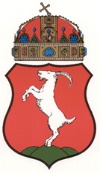 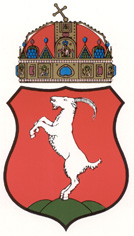 KÉRELEM / BEJELENTÉS*Közterületen lévő fás szárú növényekre(fák, cserjék)Kecskemét Megyei Jogú Város Polgármesteri HivatalHatósági IrodaIgazgatási Osztály6000 Kecskemét, Kossuth tér 1.SorszámA fa/cserje fajaTörzsátmérő(földtől számított 1 méter magasságban)SorszámA fa/cserje faja, fajtájaDarabszámA kiültetés helyeFehér akác* (Robina pseudoacacia)Amerikai kőris* (Fraximus pennsylvanica)Mirigyes bálványfa* (alianthus altissima)Cserjés gyalogakác (Amorpha fruticosa)Kései meggy (Padus serotina)Zöld juhar (Acer negundo)